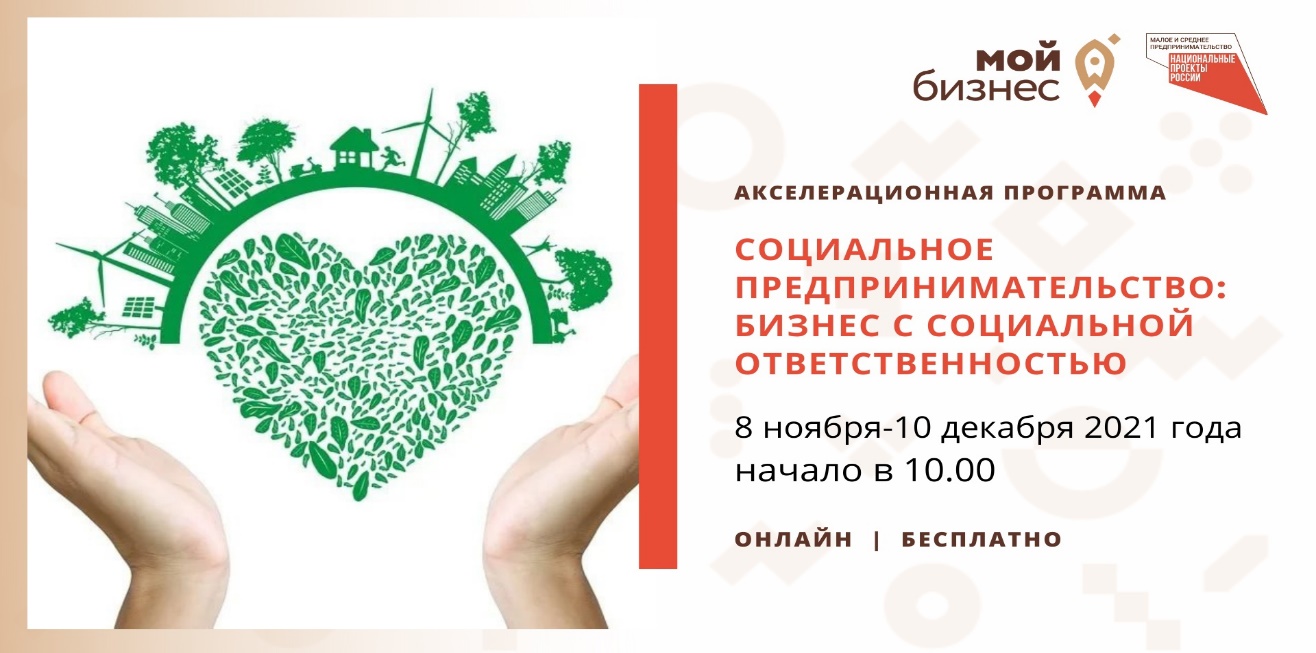 Хотите успешный бизнес в социальной сфере? Создайте его вместе с экспертами центра «Мой бизнес»! Приглашаем принять участие в акселерационной программе «Социальное предпринимательство: бизнес с социальной ответственностью».8 ноября – 10 декабря | начало в 10.00 | бесплатно
Эксперты научат участников проекта управлению человеческими ресурсами, маркетингу, продажам и продвижению своих товаров или услуг, помогут построить бизнес-модель, наладить финансовое планирование и бюджет.Образовательные модули:Социальное предпринимательство: определение, нормы, кейсы, выбор ниши Анализ рынка и портрет покупателя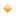  Формирование УТП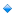  Построение устойчивой модели социального бизнеса Привлечение инвестиций в социальное предпринимательство Особенности маркетинга социального бизнеса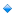 Участие бесплатное. Регистрация на сайте https://b24-jn9jog.bitrix24.site/mb_aop_reg/